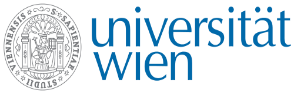 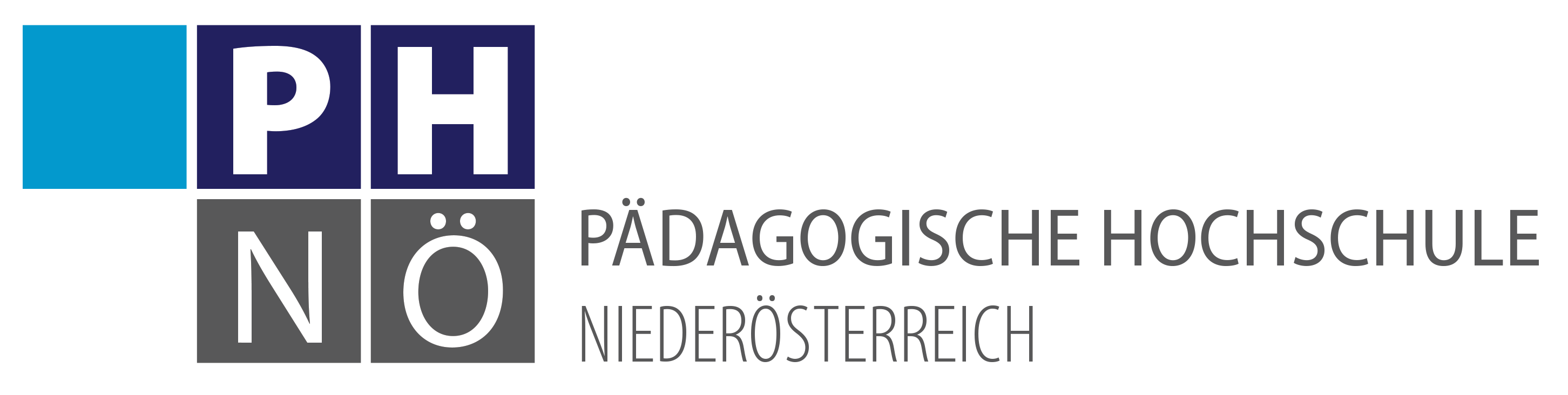 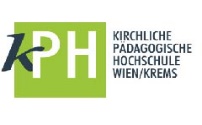 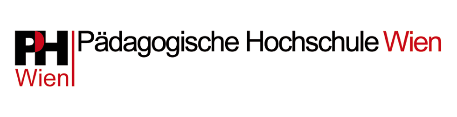 Praktikumspass zum PS Schul-und Unterrichtsforschung inkl. Schulpraxis „Überfachliche Kompetenzen und Querschnittskompetenzen“In diesem Praktikum wird ein forschender Blick auf die Schule gerichtet. Es gibt vier verschiedene Schwerpunkte: Externe Forschung, Beforschung von eigenem Unterricht, Alternative und innovative Praxisformen, Zusätzliche Tätigkeiten im Berufsfeld „Schule“. Kleine forschungsbasierte Projekte und die wissenschaftlich fokussierte Begleitung von unterrichtsübergreifenden schulischen Aktivitäten sollen die Schule auch als wissenschaftlich zu reflektierenden Raum erfahrbar machen. Der Praktikumspass versteht sich als Orientierungshilfe für die Schulpraxis im Modul 6. Das Ausmaß der Schulbesuche wird von den jeweiligen LV-LeiterInnen festgelegt. Bitte tragen Sie Ihre Tätigkeiten sowie die Dauer derselben in die entsprechenden Felder im Praktikumspass ein. Wenn Sie in der Schule von einem Mentor / einer Mentorin betreut werden, lassen Sie diese unterschreiben. Der Praktikumspass wird von der/dem LV-Leiter/in ausgefüllt, an Sie zurückgegeben und verbleibt dann bei Ihnen.Viel Erfolg bei Ihrem Praktikum!Bitte bewahren Sie diesen Praktikumspass gut auf. Es werden keine Duplikate ausgestellt. . Studierende/rStudierende/rStudierende/rName, VornameMatrikelnummerUnterrichtsfächerAdresseTelefonnummer und Uni-E-Mail-AdresseSchule und ggf. Mentor(inn)enSchule und ggf. Mentor(inn)enSchule und ggf. Mentor(inn)enSchule (Bezeichnung und Ort)Name Mentor/inE-Mail der Mentorin / des MentorsSchule (Bezeichnung und Ort)Name Mentor/inE-Mail der Mentorin / des MentorsBegleitlehrveranstaltung (Praktikum)Begleitlehrveranstaltung (Praktikum)Begleitlehrveranstaltung (Praktikum)Name Lehrveranstaltungsleitung E-Mail LehrveranstaltungsleitungSchwerpunkt der Begleit-LV laut VVZ (bitte ankreuzen)(   ) Externe Forschung(   ) Beforschung von eigenem Unterricht(…) Alternative und innovative Praxisformen(…) Zusätzliche Tätigkeiten im Berufsfeld „Schule“(   ) Externe Forschung(   ) Beforschung von eigenem Unterricht(…) Alternative und innovative Praxisformen(…) Zusätzliche Tätigkeiten im Berufsfeld „Schule“Bereich 1: SchulpraxisBereich 1: SchulpraxisBereich 1: SchulpraxisSchulbesucheSchulbesucheSchulbesucheDetailangaben: 
Datum, Klasse, Fach, Unterrichtsthema,
Lehrperson (ggf. Mentor/in):Ggf. Unterschrift/en Mentor(inn)en
Unterschrift Studierende/rVor- und NachbesprechungenVor- und NachbesprechungenVor- und NachbesprechungenDetailangaben: 
Datum und Dauer der Nachbesprechungen
Ggf. Unterschrift/enMentor(inn)en
Sammelunterschrift in senkrechter Spalte möglich Unterschrift Studierende/rGesamtstundenanzahl Bereich 1:Gesamtstundenanzahl Bereich 1:Ggf. Kurzkommentar der/s Mentor/in zu den Leistungen der/des Studierenden:Bereich 2: Begleitlehrveranstaltung (PS)Bereich 2: Begleitlehrveranstaltung (PS)3a) Allgemeine Vorbesprechung, Organisationsbesprechungen, Teilnahme an der Begleitlehrveranstaltung3a) Allgemeine Vorbesprechung, Organisationsbesprechungen, Teilnahme an der BegleitlehrveranstaltungBestätigung der regelmäßigen Teilnahme an der BegleitlehrveranstaltungUnterschrift Lehrveranstaltungsleitung3b) Abschlussarbeit3b) AbschlussarbeitBestätigung der Abgabe der AbschlussarbeitUnterschrift LehrveranstaltungsleitungOptionaler Kurzkommentar der Lehrveranstaltungsleitung:Abschließende Beurteilung
Die Schulpraxis im Modul 6 wurde erfolgreich absolviert:	JA	☐	NEIN	☐Das PS wurde mit der Note ____ erfolgreich / nicht erfolgreich absolviert (Nicht zutreffendes bitte streichen.)							Datum, Unterschrift Lehrveranstaltungsleitung